P3BH Pizza Fun.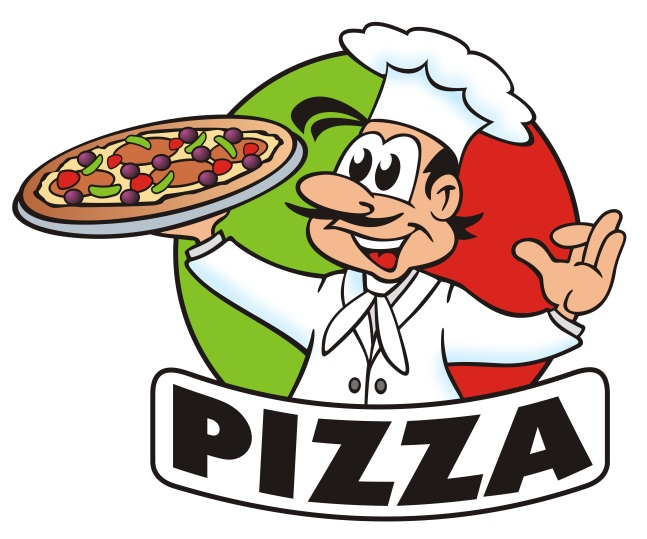 Click here to view our iMovie of our trip to Pizza Express.